Publicado en Las Palmas de Gran Canaria el 05/10/2021 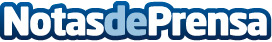 Poema del Mar devuelve al océano a una tortuga encontrada en estado críticoEste gran ejemplar de tortuga boba fue rescatado por el Centro de Recuperación de Fauna Silvestre de Taliarte y luego llevado al acuario, donde ha permanecido hasta ser reintroducida en el océanoDatos de contacto:Natalya RomashkoDepartamento de Comunicación e Imagen922 373 841 Ext. 319Nota de prensa publicada en: https://www.notasdeprensa.es/poema-del-mar-devuelve-al-oceano-a-una-tortuga Categorias: Canarias Veterinaria Ecología Solidaridad y cooperación http://www.notasdeprensa.es